СЕРВИС ПО ПРОВЕРКЕ ПРЕПАРАТОВlist.rusada.ru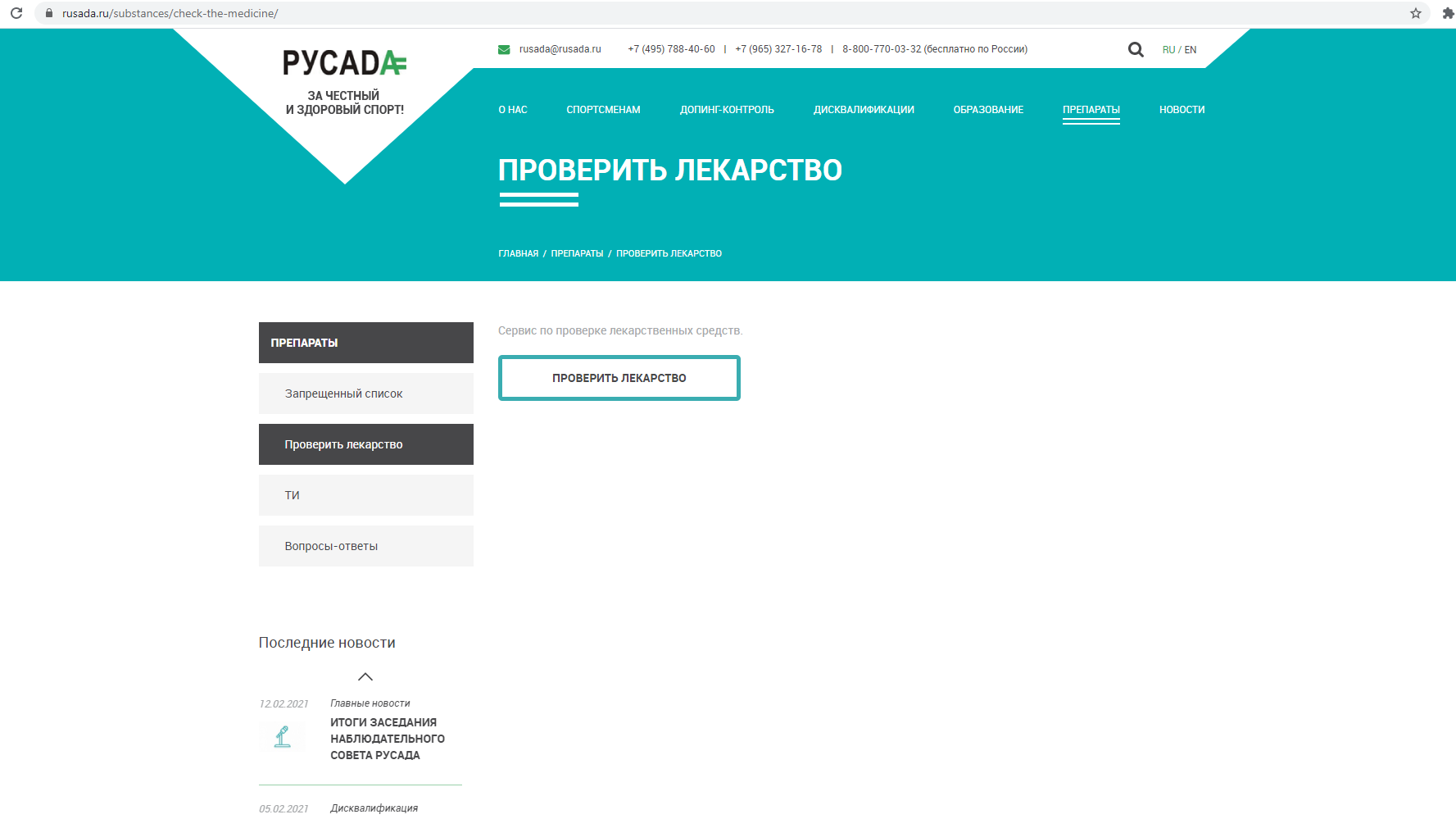 